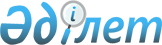 Орта мерзімді кезеңге (2010 - 2012 жылдарға) арналған концессияға беруге ұсынылатын объектілердің тізбесін бекіту туралыҚазақстан Республикасы Үкіметінің 2009 жылғы 29 желтоқсандағы № 2242 Қаулысы

      «Концессиялар туралы» Қазақстан Республикасының 2006 жылғы 7 шілдедегі Заңының 16-бабына сәйкес Қазақстан Республикасының Үкіметі ҚАУЛЫ ЕТЕДІ:



      1. Қоса беріліп отырған орта мерзімді кезеңге (2010 - 2012 жылдарға) арналған концессияға беруге ұсынылатын объектілердің тізбесі бекітілсін.



      2. Осы қаулы алғаш рет ресми жарияланғаннан кейін он күнтізбелік күн өткен соң қолданысқа енгізіледі.      Қазақстан Республикасының

      Премьер-Министрі                            К. МәсімовҚазақстан Республикасы

Үкіметінің     

2009 жылғы 29 желтоқсандағы

№ 2242 қаулысымен  

бекітілген      

Орта мерзімді кезеңге (2010 - 2012 жылдарға) арналған

концессияға беруге ұсынылатын объектілердің тізбесі      Ескерту. Тізбеге өзгерту енгізілді - ҚР Үкіметінің 2010.03.19 № 229, 2010.10.04 № 1020 (алғашқы ресми жарияланғаннан кейін он күнтізбелік күн өткен соң қолданысқа енгізіледі) Қаулыларымен.

      Ескертпе аббревиатураның толық жазылуы:

      ККМ - Қазақстан Республикасы Көлік және коммуникация министрлігі.
					© 2012. Қазақстан Республикасы Әділет министрлігінің «Қазақстан Республикасының Заңнама және құқықтық ақпарат институты» ШЖҚ РМК
				Р/с

№АтауыКонкурсты ұйымдастырушы1231. Жақсартылуы және пайдаланылуы концессия шарты негізінде жүзеге асырылатын қолда бар мемлекеттік меншік объектілері
1.«Алматы - Өскемен» автомобиль жолының «Алматы - Қапшағай» учаскесін салу (қайта жаңарту) және пайдалануККМ2.«Өзбекстан Республикасының шекарасы (Ташкентке) -Қырғызстан Республикасының шекарасына кіреберістерімен Көкпек, Көктал, Благовещенка арқылы Шымкент - Тараз - Қорғас» автомобиль жолының «Алматы - Қорғас» учаскесін қайта жаңарту және пайдалануККМ3.«Ресей Федерациясының шекарасы (Екатеринбургке) - Қостанай, Астана, Қарағанды қалалары арқылы Алматы» автомобиль жолының «Астана - Қарағанды» 1142 - 1216 км учаскесін қайта жаңарту және пайдалануККМ3-1.«Ресей Федерациясының шекарасы (Екатеринбургке) - Қостанай Астана, Қарағанды қалалары арқылы Алматы» автомобиль жолының «Астана - Қарағанды» 1096-1142 км учаскесін қайта жаңарту және пайдалануККМ3-2.«Ресей Федерациясының шекарасы (Екатеринбургке) - Қостанай Астана, Қарағанды қалалары арқылы Алматы» автомобиль жолының «Астана - Қарағанды» 1038 - 1096 км учаскесін қайта жаңарту және пайдалануККМ3-3.«Ресей Федерациясының шекарасы (Екатеринбургке) - Қостанай Астана, Қарағанды қалалары арқылы Алматы» автомобиль жолының «Астана - Қарағанды» 997 - 1038 км учаскесін қайта жаңарту және пайдалануККМ4.Алынып тасталды - ҚР Үкіметінің 2010.10.04 № 1020 (алғашқы ресми жарияланғаннан кейін он күнтізбелік күн өткен соң қолданысқа енгізіледі) Қаулысымен.Алынып тасталды - ҚР Үкіметінің 2010.10.04 № 1020 (алғашқы ресми жарияланғаннан кейін он күнтізбелік күн өткен соң қолданысқа енгізіледі) Қаулысымен.5.«Өзбекстан Республикасының шекарасы (Ташкентке) - Шымкент - Тараз - Алматы - Қырғызстан Республикасының шекарасына кіреберістермен бірге Көкпек, Көктал, Благовещенка арқылы Қорғасқа» автомобиль жолының «Ташкент - Шымкент» 674-806 км учаскесін қайта жаңартуККМ5-1.Зияткерлік-көліктік және төлем жүйесін енгізу (ЗКТЖ) және «Астана - Көкшетау қаласы арқылы Петропавл» автомобиль жолының «Астана - Щучье» учаскесін пайдалануККМ2. Салынуы және пайдаланылуы концессия шарттары негізінде жүзеге асырылатын объектілер
6.«Үлкен Алматы айналма автомобиль жолы» (ҮАААЖ) автомобиль жолын салу және пайдалануККМ